БОЙОРОК                                                                            РАСПОРЯЖЕНИЕ02 июль 2020 й.	                      №  27 р                           02 июля 2020 г. «О принятии имущества в казну администрации сельского поселения Старотумбагушевский сельсовет муниципального района Шаранский район Республики Башкортостан»Принять в казну с увеличением стоимости:площадки для ТКО на сумму 200 000,00 рублей.Гранитные плиты на сумму 200 000,00 рублей. 2. Контроль за исполнением настоящего распоряжения оставляю за собой.Глава сельского поселения                                                      И.Х. БадамшинБашкортостан РеспубликаһыныңШаран районымуниципаль районыныңИске Томбағош  ауыл советыауыл биләмәһе ХакимиәтеҮҙәк урамы, 14-се йорт, Иске Томбағош  ауылыШаран районы Башкортостан Республикаһының 452636Тел.(34769) 2-47-19, e-mail:sttumbs@yandex.ruwww.stumbagush.sharan-sovet.ru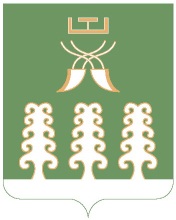 Администрация сельского поселенияСтаротумбагушевский сельсоветмуниципального районаШаранский районРеспублики Башкортостанул. Центральная, д.14 д. Старотумбагушево                             Шаранского района Республики Башкортостан, 452636Тел.(34769) 2-47-19, e-mail:sttumbs@yandex.ru,www.stumbagush.sharan-sovet.ru